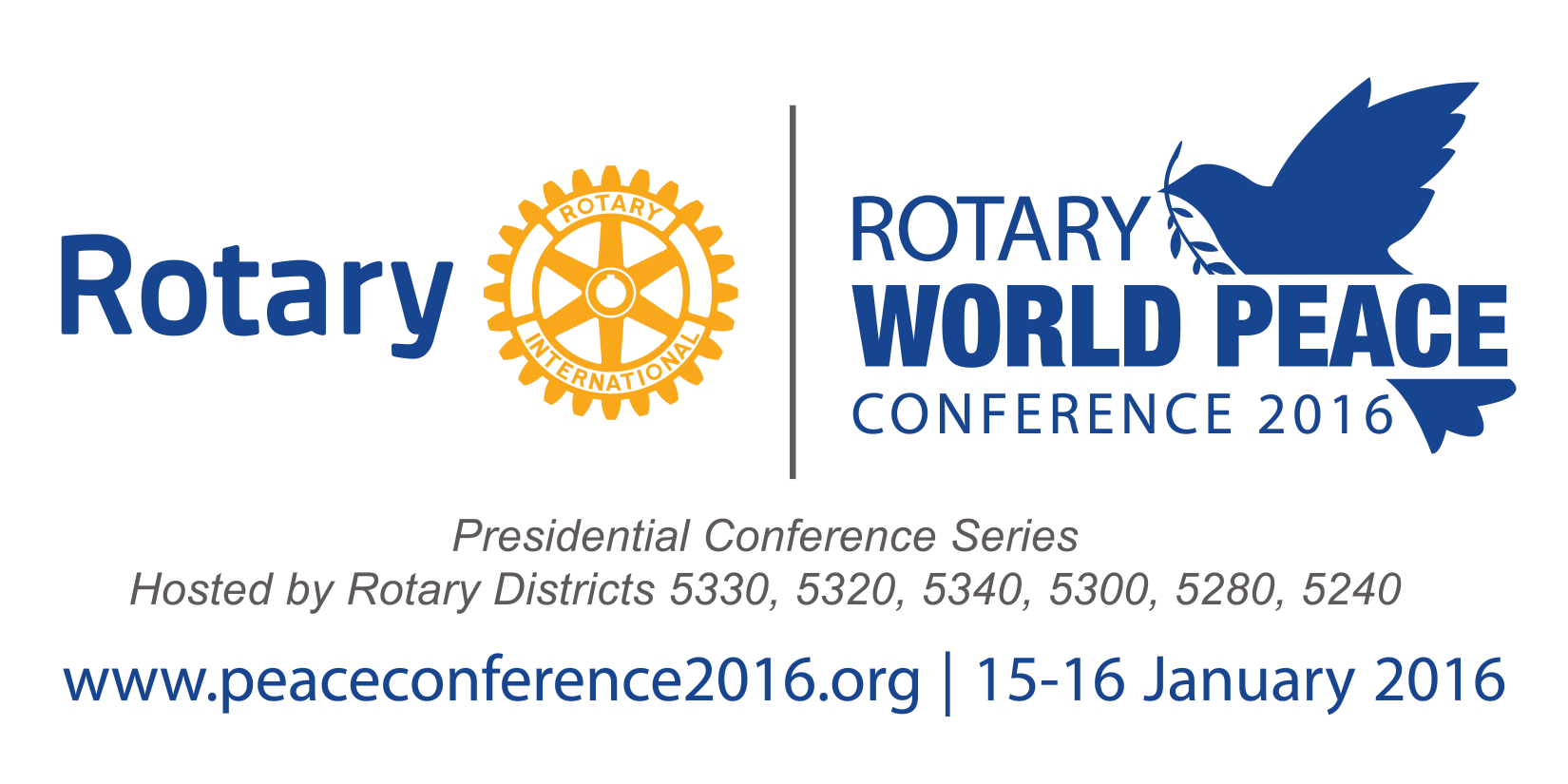 Medical and Liability Release Form Rotary World Peace Conference –Interact World Peace ConferenceSaturday, January 16, 2016MUST BE COMPLETED FOR ALL STUDENTSPlease Print Clearly and Return with Registration FormStudent’s Name: _____________________________________________________________________________________ Address: _______________________________________________ City: ________________________ Zip: ____________
Parent or Guardian: ____________________________________________Relationship ____________________________Home Phone: __________________________________ Cell:__________________________________________________ 
Other Emergency Contact: ___________________________________ Phone:  __________________________________Medical Insurance Provider___________________________ Policy Number ____________________________________Insured’s Name_________________________________________________________________________Medical Transportation, Activity and Photo ReleaseI give permission to Rotary District 5330, 5320, 5340, 5300, 5240 and 5280, Rotary World Peace Conference 2016, Rotary International, Radisson Ontario Airport, Stop Hunger Now, and its agents to select transportation to a medical provider who may provide proper treatment for, hospitalization of, order injections, X-ray examinations, anesthesia or surgery for my child as named above. The above named agent is authorized to make medical decisions concerning the health and welfare of my child.I voluntarily elect to allow the above named to participate in activities and assume the risk of injury or harm that could result from participation. On my own behalf and that of my personal representatives and heirs, I hereby release Rotary District 5330, 5320, 5340, 5300, 5240 and 5280, Rotary World Peace Conference 2016, Rotary International, Radisson Ontario Airport, Stop Hunger Now, its officers, employees and agents from all liability from any injury or harm to my child (or minor) from participating in any activity at the World INTERACT conference at the Radisson Hotel, whether the injury or harm is caused by accident or by negligence or otherwise.I hereby agree that Rotary District 5330, 5320, 5340, 5300, 5240 and 5280, Rotary World Peace Conference 2016, and Rotary International may use any type of audio and/or visual records of this program for its promotional and/or commercial purposes without compensation.